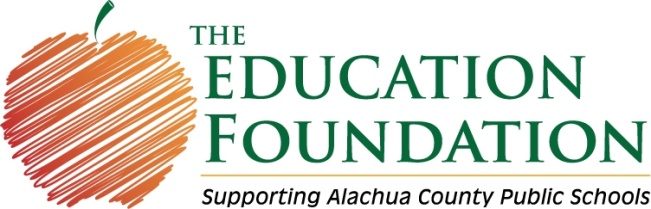 2021-2022Catalyst for Change - STEM Grant One-Page Abstract Important Information—PLEASE READThe Education Foundation of Alachua County is excited to offer a new grant opportunity specific to the area of STEM education. STEM educators at all levels are encouraged to apply with innovative ideas that will provide opportunities that encourage student learning, excellence, and interest in the areas of Science, Technology, Engineering and/or Math. A one-page abstract of the project must be submitted by June 30th, 2021. Successful abstracts will be invited to submit a full application due October 5, 2021 at 5PM. Abstracts must be typed and submitted via E-mail to Tia Paul (Brock) at The Education Foundation (brocktt@gm.sbac.edu). Awards will be granted on a competitive basis based on the perceived potential to promote STEM engagement, excitement and excellence.Award Amount: In general, project budgets should be between $2,000 and $5,000. Continued funding may be available for projects that show success or scalability. Smaller budgets will be considered.Who May Apply: Individual teachers, teams of teachers, principals and other educators (e.g., guidance counselors, media specialists) on behalf of their school.Definitions:Primary participants—students directly benefiting and/or receiving direct services from program activities and in whom you are measuring progress. Secondary participants—people benefiting indirectly from program services and activities, e.g., in a teacher training program, the teacher is the primary participant and the students are secondary participantsFinal Evaluation:  If awarded, recipients will be required to submit a final evaluation of the project in May 2022.  The evaluation will consist of a report documenting results (based on the expected outcomes set forth in the proposal) and will require a final budget analysis, including a copy of all receipts.STEM Grant Abstract Submission 2021-2022 (1 page)Name:  		Position:  School:  		Email:   Phone:  Project Title:   	Amount requested:  $						(Guideline: $2,000-$5,000)Describe your project or idea to promote excitement or excellence in STEM (5-10 lines):Grade level(s) to be addressed: Approximate number of primary participants impacted:Project timeline: In the table below, please detail your timeline for project activities.Expected outcome(s) including potential evaluation measures (5-10 lines):Rough estimate of expected budget:DatesProject ActivitiesSummer 2021Fall 2021Winter 2021-2022Spring 2022